       精緻Moocs系列課程招生簡章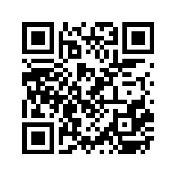       從生命意義談人際關係  「從生命意義談人際關係」的主題設計有別於仿間書籍直接傳授增進人際關係的訣竅，本課程從談生論死，綜觀人的一生談生命意義，與生命目標，尋找自己的生命標竿與典範，進而效學古今賢達之士，提升生命的高度，在此過程中必需不乏同行助伴、貴人相助、家人支持等等之良好人際關係經營，以拓展生命的廣度。課程特色：由本校教務處數位學習組、進修學院專業規劃線上數位學習課程，學員依規定完成所有線上數位課程後，將頒發國立彰化師範大學「精製Moocs系列課程-(從生命意義談人際關係)研習證書」。適合對象： 1.對從生命意義談人際關係課程有興趣者。2.需要職場績效考核之職能佐證或提高職場競爭力者。報名時間：即日起至110年7月31日止上課時間：自完成繳費日起算21天，不限時段，隨時可上本校雲端學院上課。上課費用：490元。報名步驟：線上報名，請至本校進修學院報名網站報名。(https://forms.gle/rjVaAjPdr45UqFN38)繳費方式：線上報名完成後，承辦單位以E-Mail寄送繳費通知繳款作業，請依繳費期限內，以轉帳匯款至戶名：『國立彰化師範大學招生專戶』，銀行代碼：『808』玉山銀行彰化分行，帳號：『0336－44000－0495』。退費方式：學員完成報名繳費後，因故申請退費，應依下列方式辦理：（一）因學員自報名繳費後至開始修讀線上數位課程前申請退費者，退還已繳學費之九成。自開始修讀線上數位課程起申請退費者，不予退還。（二）學校因故未能開班上課，應全額退還已繳費用。注意事項：（一）本班為非學分班，學員須完成所有線上數位課程，頒發研習證書。（二）如遇風災、地震或重大不可抗力之因素造成停課事件，可加計修課天數；且均依彰化縣政府公告辦理。（三）本校保有最終修改招生簡章權利。本簡章如有未盡事宜，悉依本校相關規定辦理；課程資訊如有相關異動，以本校網站公告為準，以上內容主辦單位有權更改相關活動內容。聯絡方式： 國立彰化師範大學教務處數位學習組住址：500彰化市進德路一號白沙大樓2樓電話：（04）7232105分機5656  蘇小姐E-mail：suyujui@gm.ncue.edu.tw課程單元：師資介紹課程單元課程大綱時數上課時間及地點單元1-談生論死1.認識死亡2.懼怕「談死」的原因3.宗教與科學對生死的看法4.名人如何看待死亡?5.因果會計師6.人有權利自殺嗎?7.死亡給我的啟示3本課程為線上數位課程，在開課時間內，任何時間都可觀看。使用彰化師大雲端學院。單元2-人生典範1.為何需要立志? 立志的重要性?2.如何確立人生目標?3.找到生命的典範4.立志後如何才能持續堅持?2本課程為線上數位課程，在開課時間內，任何時間都可觀看。使用彰化師大雲端學院。單元3-和諧快樂的人際關係1.何謂良好人際關係2.探究人際問題的根源3.認識三種不同的人生觀4.感恩造就幸福感5.如何從抱怨轉成念恩2本課程為線上數位課程，在開課時間內，任何時間都可觀看。使用彰化師大雲端學院。授課教師學歷專長經歷林建隆國立彰化師範大學科學教育所科學教育國立彰化師範大學物理系教授國立彰化師範大學師培中心主任具有生命教育課程授課經驗王朝興美國密蘇里大學電機工程博士數位訊號處理電力電子類神經網路數位系統設計生命教育國立彰化師範大學電機工程學系副教授104年教育部生命教育績優人員獎具有生命教育課程授課經驗林美鳳國立台灣大學會計博士財務會計公司治理分析師預測生命教育國立彰化師範大學會計學系副教授具有生命教育課程授課經驗林登敏國立彰化師範大學工業教育與技術學系博士生生命教育具有生命教育課程授課經驗